Name: _________________________________

Below is the plan for the unit on the Civil War.  Lessons are subject to change, but this should give every student an idea on what to expect in the coming days!Civil War Vocabulary1. Ft. Sumter2. First Battle of Bull Run 3. Casualty4. George McClellan5. Ulysses S. Grant6. William T. Sherman7. Robert E. Lee8. Thomas “Stonewall” Jackson9. The Monitor and the Merrimack10. Frederick Douglass11. Battle of Fredericksburg12. Battle of Chancellorsville 13. Battle of Antietam14. Battle of Gettysburg15. Battle of the Wilderness16. Battle of Spotsylvania 17. Emancipation Proclamation18. Gettysburg Address19. Foreign recognition 20. Contraband 21. Sherman’s March to the Sea 22. Appomattox Court House  Civil War Battles and LeadersI.  _____________________ is elected as our __________President in November __________	A. __________is Imminent! Why would __________States __________? __________the new administration would pass laws to __________   __________Wanted to prove that states were ____________________ (could rule themselves)Felt they were not ____________________in our ____________________For the same reasons our ____________________fought the ____________________II. Secession of the ____________________States Before Ft. Sumter: ____________________, Mississippi, Florida, Alabama, Georgia, Louisiana, TexasAfter Ft. Sumter: __________, Arkansas, Tennessee, North Carolina 	C. ____________________States (held slaves, but did not secede)		1. Delaware, Missouri, Maryland, Kentucky III. Civil War __________A. __________Generals______________________________
a. ____________________Graduate; worked as store clerk at start of warb. Went on to become the ______________________greatest generalc. Became 18th ______________________of the U.S.William Tecumseh ___________a.  Pursued a “______________________” policyb.  Led the “_________________________________” in Atlantac.  The most ______________________of ___________generals in the South3.  George ___________a.  Commanded the Army of the ___________b.  Cautious due to the loss at ______________________c.  Fired due to his “____________________________________________”Ran for president against ______________________ (1864) B. ___________Generals1.     Thomas “___________”___________a. Hero of First ___________ (Battle of Bull Run)b. ___________Fanaticd. Rode to battle with an arm up to ‘_________________________________’2.     ______________________a. One of the top ___________minds in our countryb. ___________to be the head general in the ___________Army (declined)c. Forced to decide where his ___________lied; led the army of _____________for ConfederacyIV. ___________and WeaknessesA. ___________Strengths:		1. Larger ___________; More ___________; More ___________; Previously established ___________B. ___________Strengths		1. More experienced ___________; Fighting a ___________war; Fewer big ___________to defendV. Union and Confederate ___________The ___________: ___________Strategy-War of ___________ (fight until North wears down)The North: ___________Plan (surround South from all sides and strangle them)VI. The First Shots are FiredA. ______________________		1. ___________, S.C. ,  ___________16, ___________B. Robert Anderson (North) vs. PGT Beauregard (South)VII. Battle on the SeaA. ___________vs. ___________The Confederate ___________ (The Virginia) is confronted by the Union ___________off the coast of VirginiaFirst battle of ___________shipsEnded in a ___________; made ___________ships ___________VIII. Major Battles A. First ___________/______________________1.Fought 25 miles outside of ___________D.C.2.Union General ______________________led 35,000 troops against equal ___________forces3.Confederate leader _________________________________acquires his nickname here4. ___________troops start strong, but are later ___________by ___________army B. ______________________1.General ___________was trying to mount a ___________attack on Washington D.C.2.George ___________discovered his plans and attacked him along ___________Creek in Sharpsburg, ___________3.Single ___________day of the war (26,000 casualties)4.Defeated Confederates lost all hope of ______________________intervention  ______________________Proclamation 1.Lincoln’s issues after the victory at ______________________ (Jan. 1, 1863)2.Freed the slaves located in “______________________” states3.Made the destruction of ______________________a Northern war aim4. ______________________   ______________________intervention D.  The Battle of ___________________________1. ___________________ was fired for being too slow2Union forces cross the Rappahannock and attack Robert E. Lee 3. Robert E. ____________ was in a well defended position4. The ______________ army cuts down Union troops at from the Sunken Road at the base of Marye’s Heights E.   ________________________ (April 1863)1.George McClellan is replaced by Ambrose Burnsides who is soon defeated by Lee at Fredericksburg2.Joseph Hooker then replaces Burnsides and confronts Lee at ______________________3.The Confederates win at Chancellorsville but suffered a great loss: __________________________’s death  ________________________________1.Most well-known battle ever fought on American soil2.July 1-3, 18633.Considered the ___________________________________________4.Union losses: 23,0005.Confederate losses: 22,0006.Confederates lose; Last time ______________________  forces would seriously threaten the NorthThe Gettysburg Address1.Speech delivered by ________________________ to dedicate the memorial cemetery 2.Lincoln’s most famous __________________ 3.Outlines the ____________________ and meaning of the war4.States that the Union will never ___________________________ ______________________1.Strategic outpost on the Mississippi River2.Necessary for the North to enforce “__________________ plan”3.__________________ first great victory4.Grant acquires the nickname “____________________________” Grant_______________________ March to the Sea1.Grant sent Sherman to march through the South __________________ everything in his path2.Left supply lines and lived off the land3.This was Sherman’s “__________________” concept_____________ Vs. _______________1. Lee’s forces are greatly diminished after ____________________2. Grant is put in charge of the Army of the Potomac 3. Grant moves on _______________________Lee intercepts Grant near the Chancellorsville Battlefield K. The Battle of the Wilderness1. Union and Confederate forces clash in the woods near the Rapidan River2. Lee defeats Grant, but Grant does not _______________Grant presses on towards _________________L. The Battle of ____________________1. Lee’s forces race to intercept Grant2. Second confrontation occurs near Spotsylvania Court House 3. A two-week battle ensues 4. Lee is only able to slow Grants progress towards RichmondM. The Battle of ______________________1. Lee and Grant battle again __________ miles outside of Richmond2. Becomes one of the _____________________ battles of the warLee holds off Grant, but is badly weakenedGrant earn his nickname “_______________________” IX. The South’s chances head SouthA. ___________________ is reelected (1864) B.  Lee surrenders to ________________ at ____________________ on April 9, 1865 C.  Lincoln is shot on _________________, 1865The Civil War
Of all the elections in our country’s history, the Election of 1860 was perhaps the most important.  This election featured Republican candidate Abraham Lincoln against a man named Stephen Douglas.  Lincoln, opposed to slavery, won the election.  The South was very concerned that after Lincoln won, he would try to get rid of slavery, a right they thought belonged to the states. After Lincoln won the election, South Carolina seceded, or left the country.  They were followed by several other states, forming the Confederate States of America.  Jefferson Davis, a former Senator from Mississippi, became the first (and only) president of the Confederacy. The Civil War began in April of 1861, when Confederate forces launched a small attack on Fort Sumter in South Carolina.  Fort Sumter, a Union (Union = Northern troops) controlled fort that was in the South, was in desperate need of supplies.  When Union ships arrived to deliver supplies, the President of the Confederacy, Jefferson Davis, ordered his Confederate ships to fire upon the Union ships.  After 34 hours, the standoff had come to an end with the Union (North) surrendering the battle.  Nobody was hurt, nobody died.  But the Civil War had started, and this would be the only battle in which nobody died.An advantage that the North had during the war was its major industries and its extensive railroad system, making it way easier to transport supplies and troops.  In addition, communication systems in the North were much better, especially after the development of Morse code.  The North was also better organized.  The South, however, had very good leadership (men like Robert E. Lee), and they were fighting mainly in their homeland, where they knew the land better.This was evidenced at the first major battle, called the First Battle of Bull Run.  Here, the North started on the offensive, and it looked like it would be a short, one-sided battle.  Southern General Stonewall Jackson, however, ordered his men to stand tall against the attack, like a “stone wall” (from where he earned his nickname).  His men did just that, and eventually pushed the Northern troops back, defeating them and pushing them all the way back to Washington.  This battle stunned the North, and made them realize that it would be a long, deadly war. As the war continued, the fighting became worse and worse.  The South had plenty of early success against the North, and eventually went into Maryland, where Lee’s invasion was going well.  At this point, however, a copy of his invasion plans fell into the hands of Union General George McClellan.  McClellan was able to prepare for Lee’s oncoming army, and met them at Antietam Creek, in Sharpsburg, Maryland, where the Battle of Antietam took place.  On this day, September 17, 1862, America had the “bloodiest day” in their history of warfare, where over 22,000 men were either killed or wounded in a single day before Lee’s Confederate troops were finally pushed back.Following Antietam, Lincoln wanted to provide a spark to keep the Northern troops going, and that came with his ‘Emancipation Proclamation’ on January 1, 1863.  In this, he stated that all slaves in rebelling areas (the South) now have their freedom.  In the neutral states (states that were on neither side), it said nothing about slavery ending; Lincoln wanted to ensure that those states would not turn against him.  But according to this, in Southern states, slavery was now banned.  Of course, the South had seceded, so they were not going to listen to this, and slavery continued.  However, this gave the North motivation to continue fighting, and a cause to fight for.  Additionally, it meant that if the South lost and re-entered into the U.S., they would not be allowed slavery.  Also, most foreign countries were against slavery; now, foreign countries were not likely to interfere and help the South.  Finally, this allowed for the enlistment of African American soldiers into the Union army!By 1863, the war had taken place almost exclusively in the South.  Lee wanted to take his Confederate Army and invade the North.  He e did this at Gettysburg, with an army of 75,000 men.  After three days of intense fighting, including the famous “Pickett’s Charge” in which Major General George Pickett sent his men charging up the battlefield only to be slaughtered (10,000-15,000 men died in this), Lee eventually ended up losing, and it would be the turning point battle of the Civil War.  Soon after this battle, Lincoln made his famous “Gettysburg Address,” in which he described the Civil War as a struggle to preserve (protect) a nation that was dedicated to the proposition (idea) that all men are created equal.  Lincoln believed that America was ONE nation, not a collection of separate states, and did not believe that states could freely join and leave.  They must stay united, and his goal was to preserve the Union.  While all this was going on in the North, fighting was occurring in the South.  William T. Sherman made his famous “March to the Sea” in which he stormed through Georgia with his troops, destroying everything in their paths, and burning cities along the way.  Union General Ulysses S. Grant (who later became President) led northern victories at Vicksburg and Chattanooga; by 1864, he began heading towards Richmond, Virginia, the capital of the Confederacy. With a depleted army and lack of resources, Robert E. Lee was forced to surrender to Ulysses S. Grant at Appomattox Court House, about 25 miles east of Lynchburg, Virginia, on April 9, 1865.  The Civil War was over.Now, Lincoln had to come up with a plan to rebuild the country.  His plan was called “Reconstruction.” The goal of this plan was to peacefully bring the country back together.  In doing this, he did not want to punish the South, but he did want to set certain standards that would not allow for another Civil War.  Unfortunately, less than a week after the end of the Civil War, Lincoln was assassinated by John Wilkes Booth. AcrossDownCivil War Puzzle Top of FormBottom of FormTop of FormBottom of Form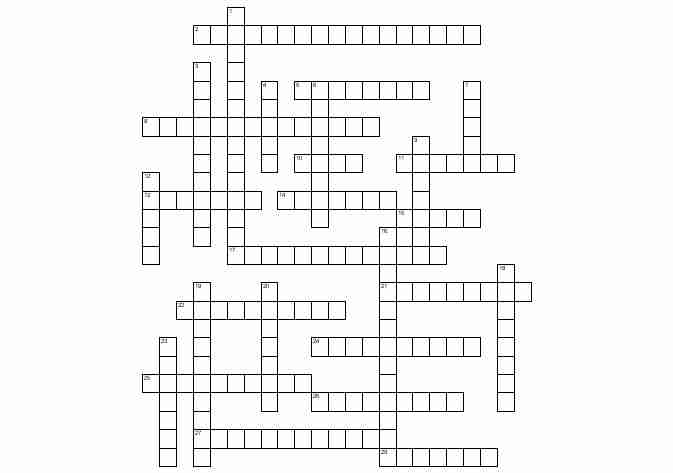 Top of FormName:Civil War and Pre-Civil War Study Guide1.	In what state did the attack on Fort Sumter occur?2.	The Emancipation Proclamation was issued following which battle?3.	What position did Robert E. Lee hold during the Civil War?4.	What was the primary reason Robert E. Lee resigned his Union army position?5.	Where did Robert E. Lee surrender to Ulysses S. Grant?6.	Where were the first shots of the Civil War fired?7.	Which battle is considered the major turning point of the Civil War?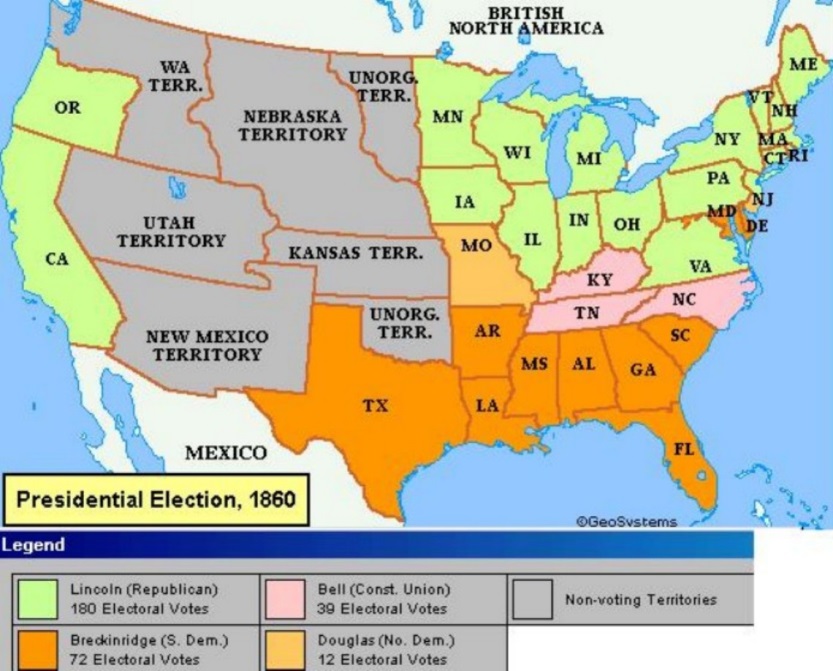 Refer to this picture for questions 8 and 98.	According to this map what areas of the country supported Lincoln?9.	Why is this map evidence that the election of 1860 was an election of sectional issues?10.	What man became president of the United States as a result of the election of 1860?11.	What occurred immediately after Lincoln's election in 1860?12.	Why did Lincoln believe the Civil War was a "Second American Revolution?"13.	How are the Emancipation Proclamation and the Gettysburg Address similar?	In which areas were slaves freed by the Emancipation Proclamation?	What Northern General went on to become the 18th President?16. 	What Southern General received his nickname at First Manassas (Bull Run)?18. 	What Northern General was fired for his “case of the slows?”19. 	What was the first major battle of the war?20. 	At what battle was the single bloodiest day of the war?21. 	In what battle was Stonewall Jackson killed?22. 	Who was the President of the Confederate States of America?23.	The North’s greatest strength in the Civil War was its:24. 	At the beginning of the Civil War, the South seemed to have the advantage of:25. 	A major economic difference between the North and the South at the start of the Civil War was:26. List three things accomplished by the Emancipation Proclamation:	___________________________________________________________________	___________________________________________________________________	___________________________________________________________________Which side won the battle? 31. Fredericksburg32. First Manassas (Bull Run)  33. Antietam34. Gettysburg35. ChancellorsvilleWhich side had the advantage:36 Had a higher population37. Had fewer bid cities to defend38. Was fighting a defensive war39. Used the “anaconda plan”40. Had more experienced officers"A house divided against itself cannot stand.  I believe this government cannot endure, permanently half slave and half free.  I do not expect the union to be dissolved - I do not expect the house to fall - but I do expect it will cease to be divided.  It will be all one thing or all the other."                                       --Abraham Lincoln, 1858What action reflects Lincoln's views expressed in this 1858 debate excerpt?"If I could save the union without freeing any slave, I would do it; and if I could save the union freeing all of the slaves, I would do it; and if I could do it by freeing some and leaving others alone, I would also do that."                                                 --President Abraham Lincoln                                                     August, 1862What goal is consistent with Lincoln's speech quoted above?America is dedicated to the proposition that "all men are created equal."*  America is ruled by a government "of the people, by the people, and for the people."*  America is "one nation," not a collection of sovereign statesThe quotations in the list are all contained in:
41. What abolitionists called for immediate and uncompensated emancipation of slaves in The Liberator?42. Who wrote the anti-slavery novel entitled Uncle Tom’s Cabin?43. What did the Missouri Compromise of 1820 do?44. What were three provisions of the Compromise of 1850?45. California was entered as a free state under the:
46. To resolve sectional tensions over the expansion of slavery into the West, what established the principle of popular sovereignty47. The Supreme Court established the principle that slaves were not citizens in the Dred Scott case.  This decision determined what three principles48. Choose the term that best fills in the blank.South: free tradeNorth: ________49. Why were the political compromises that Henry Clay created so important?50. What was a major result of the Kansas-Nebraska Act?51. As the U.S. acquired more land between 1803 and 1850, controversy over these territories focused on the--Unit: The Civil WarUnit: The Civil WarUnit: The Civil WarDateLesson/Topic/AssignmentWhat is due? Day one:Warmup QuestionsNotes – Battles & LeadersVocab/Unit ReviewDay two:Warmup QuestionsNotes – Major Battles Vocab/Unit Review
Day three:Warmup QuestionsUnit Vocab/Finish notes/Finish unit reviewDay four:
Warmup QuestionsUnit TestWarmup QuestionsWarmup QuestionsWarmup QuestionsWarmup QuestionsWarmup Questions2Former slave, urged Lincoln to enlist African American soldiers5State that Antietam took place in: _____8Name of Lincoln's plan to bring country back together.10Number of people that died in the opening battle of Civil War (at the Fort)11Led famous charge at Gettysburg13The Emancipation Proclamation did not free slaves in the _______ states, because Lincoln did not want them to turn against him.14Major issue going into Civil War15North vs. _______17First state to secede (leave) the Union21General Jackson's nickname that he earned at Bull Run22the Fort where Civil War began: ____ _______24A major advantage of the north was its major ________25Famous 3 day battle of 1863: ____________; Lee lost this; turning point of Civil War26The North had almost twice as many __________ as the South, making transportation easier.27The __________ Proclamation freed slaves in all rebelling states28Gettysburg was the ________ point of the Civil War1Former Senator, President of Confederacy3Location of Lee's surrender: __________ Court House4Month the Civil War began6Bloodiest day took place at Battle of: ___________7_____ code made communication better in the North.9_______ was elected in 1860 (last name only)12______ (North) vs. Confederacy (South)16_________ __ _______: Union general who led victories in the South when others couldn't; Lee surrendered to him; future President18The _____________ of 1860 was one of the most important ones in US History19_________ __ ____: Southern General of the Army of Northern Virginia20First major battle of the war was the First Battle of _____ ____ in Manassas, VA.23Famous March to the Sea guy (last name only)